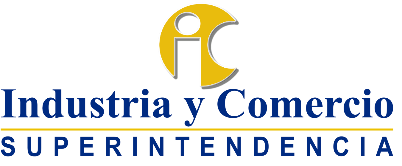  Nota: En caso de ser más de un solicitante, relacione en hoja adjunta los nombres, documentos de identificación, correos electrónicos y dirección física de los demás solicitantes. Recuerde que en caso de actuar por intermedio de apoderado, el poder debe estar conferido por todos los solicitantes.	ClaseActividades